Оснащенность библиотеки ГОАУ «Свободненская специальная (коррекционная) школа-интернат» 1 отделение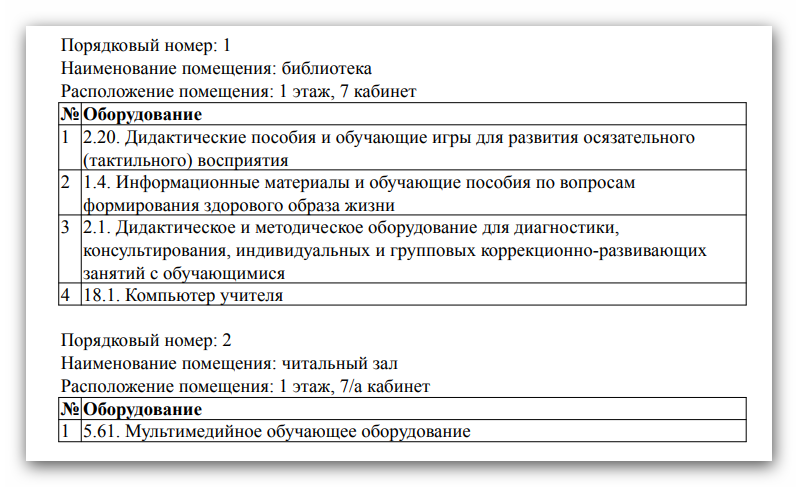 